О праве инвалидов на бесплатную парковкуС 1 января 2021 года право на бесплатное использование парковочного места инвалидами или лицами, их перевозящими, определяется наличием информации об автомобиле в федеральной государственной информационной системе Федеральный реестр инвалидов (ФГИС ФРИ) согласно Федеральному закону от  18.07.2019 года            № 184-ФЗ   «О внесении изменений   в   Федеральный 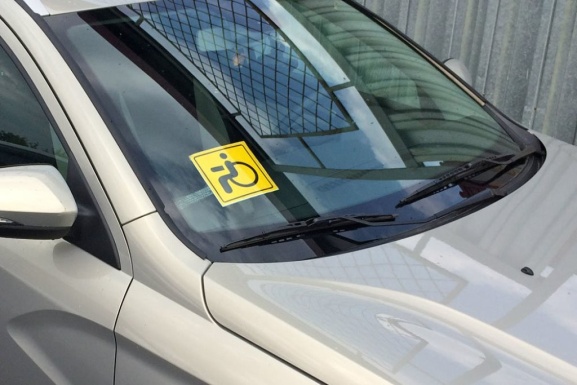 закон от 24 ноября 1995 года № 181-ФЗ «О социальной защите инвалидов в Российской Федерации» и признании утратившим силу пункта 16 части 6 статьи 7 Федерального закона «Об организации предоставления государственных и муниципальных услуг».  Право на бесплатное использование мест для парковки транспортных средств имеют инвалиды 1,2,3 группы и дети-инвалиды. Заявление можно подать через:Личный кабинет на сайте ФГИС ФРИ;«Единый портал государственных и муниципальных услуг»;МФЦ.В реестре инвалидов указываются следующие сведения о транспортном средстве:государственный регистрационный номер транспортного средства;марка и (или) модель (коммерческое наименование) транспортного средства;дата и время размещения (изменения) сведений о транспортном средстве;дата подачи заявления о размещении сведений о транспортном средстве.Обращаем внимание, что государственный регистрационный номер должен соответствовать номеру, указанному в свидетельстве о регистрации транспортного средства, без обозначения страны «RUS» (например, к777кк136).Информацию о действующем транспортном средстве можно найти в списке зарегистрированных транспортных средств раздела Государственных муниципальных услуг в электронном виде.Сведения размещаются в отношении одного транспортного средства на основании поданного заявления инвалида, законного или уполномоченного представителя инвалида (ребенка-инвалида). При необходимости изменения сведений о транспортном средстве необходимо подать новое заявление. Актуальными считаются последние по времени размещения в ФГИС ФРИ сведения о транспортном средстве.